Trade Compliance Lead TCRS2480HIGH LEVEL OVERVIEWHelp lead the global trade compliance program at a growing company.  Great opportunity for career advancement due to short term succession plan!Reports to the General Counsel. Based in St Louis, MO.  EXPECTATIONSProvide expertise on both import and export compliance Provide both hands on expertise and strategic guidanceManage a small team in the futureWork closely with other departmentsDevelop and provide trade compliance training Develop and implement processes and procedures Desire to take over the entire compliance function in the futureESSENTIALSExperience managing a corporate trade compliance programExperience working with customs and import compliance Experience with export compliance including ITAR and EAR licensing Experience dealing with upper management and government officialsGreat relationship building experience People management experienceCustoms Broker’s License helpfulBachelor’s Degree requiredFull relocation assistance available to the St. Louis, Missouri area 	TO APPLY EMAIL YOUR RESUME TO: Rick Miller – rick@traderecruiting.com or Linda Lexo – linda@traderecruiting.comRecruiters and Licensed U.S. Customs Brokers specializing in trade compliance positions 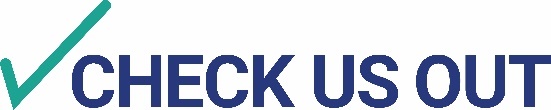        www.traderecruiting.com